Satirisch Ernstes 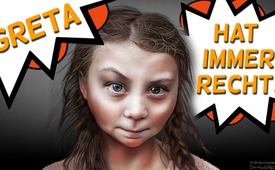 Greta hat immer recht!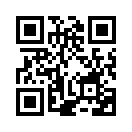 1,4 Millionen „Fridays for Future“-Anhänger demonstrierten am 20. September in Deutschland für den Klimaschutz. Panik ist angesagt, da aufgrund des menschgemachten Klimawandels der Weltuntergang bevorsteht. Zumindest behaupten das Greta und die ihr so wohlgesonnenen Medien. Diese sind nämlich plötzlich sehr um unsere Zukunft besorgt oder doch nicht....?Am Freitag, den 20.September, gingen allein in Deutschland 1,4 Millionen überwiegend junge Menschen auf die Straßen, um für den Klimaschutz zu demonstrieren. Es vergeht auch gar kein Tag, an dem wir nicht von unseren fürsorglichen Medien über unsere leider eher düstere Zukunft aufgeklärt werden. Denn wer es noch nicht wissen sollte: Aufgrund des Klimawandels steht der Weltuntergang bevor. Diese regelrechte Torschlusspanik entfachte vor allem ein Mädchen namens Greta. Ja, unser Gretchen rettet die Welt! Mit Jeanne d´Arc oder einer Prophetin, selbst mit Jesus wird sie jetzt schon verglichen. Ganz einleuchtend ist das noch nicht. Aber die Zeiten ändern sich eben. Denn früher, da standen diese Kämpfer für die Wahrheit nicht so hoch im Kurs. Da hatten die ganz schön Gegenwind vom sogenannten damaligen Mainstream. Die meisten der gerade Genannten wurden einfach unschön beseitigt und lange nach ihrem Tod dann heilig gesprochen. Aber heute ist das ganz anders. Die Greta wird nämlich schon zu Lebzeiten heilig gesprochen: Zur Frau des Jahres gekürt, für den Friedensnobelpreis vorgeschlagen, goldene Kamera verliehen, Meeting mit dem Papst, von der deutschen Kanzlerin gelobt und erst recht noch von den Medien! Wo doch die sonst immer so schimpfen, wenn einer mal eine andere Meinung hat. Aber anscheinend gefällt ihnen das, was die Greta so verkündet. „Ich will, dass ihr in Panik geratet!“, sagt sie zum Beispiel. Eigentlich nicht so schön. Jetzt stellen Sie sich doch mal vor, da würde jemand sagen: „Fallen Sie in Panik, wegen der hohen Ausländerquote in so manchen Ballungszentren!“ Käme, glaub ich, nicht ganz so gut. Aber wenn die Greta das sagt, dann schreiben die Zeitungen, dass wir in Panik verfallen sollen. Das Klima muss ja auch wirklich unser größtes Problem sein! Als vor nicht allzu langer Zeit montags immer ganz viele demonstrierten, weil sie Angst hatten wegen dieser Kriegshetze gegen Russland, da stand nichts in der Zeitung. Jedenfalls nichts Positives. Aber ein Weltkrieg ist wohl bei Weitem nicht so schlimm wie so viel „giftiges“ CO2.
Als braver Bürger sollte man ja nicht misstrauisch sein, denn es könnte einem sehr schnell passieren, dass man als Leugner oder gar als Nazi beschimpft wird, wenn man eine andere Meinung hat. Also lieber immer alles abnicken, was so die Medien - oder eben seit Neuestem auch Greta - behaupten. Aber dennoch wird man den Eindruck nicht los, dass durch diese ganze CO2-Geschichte doch irgendwelche Leute einen Vorteil haben könnten. Und das wurde doch erstaunlicherweise schon in einer ARD-Sendung gezeigt. Allerdings ist das schon zwölf Jahre her, da war die Greta noch ein kleines Mädchen. Inzwischen würden sich die das nicht mehr trauen! Da haben die doch tatsächlich gemeint, dass der IPCC, also der Weltklimarat, gar nicht so gut sei, wie er immer tut. Ausgrenzen täte er sogar die Wissenschaftler, die etwas anderes behaupten. Und so wirklich wissenschaftlich sei er auch nicht, sondern eher politisch und dazu noch am Panik schüren. Stimmt also doch! Die führen da mit dieser Panikmache irgendwas im Schilde. Zum Schluss wird mit der CO2-Steuer noch ein ganzer Haufen Kohle gemacht, während wir ganz aus der Kohle aussteigen sollen. „Koste es, was es wolle!“, heißt ja das Motto. Aber es macht ja auch nichts, wenn jetzt das Autofahren, das Heizen und eigentlich alles durch die CO2-Steuer so richtig teuer wird. Das ist ja für einen guten Zweck! Und unsere Kohlekraftwerke werden ja auch recycelt. Die werden tatsächlich 1:1 wieder aufgebaut im Ausland. Das nenne ich mal Nachhaltigkeit! Aber leider bauen die im fernen Osten noch ganz viele mehr davon, von über 1400 war da die Rede. Und überhaupt stoßen zum Beispiel nur China und die USA schon 20 Mal mehr CO2 aus als Deutschland. Und die finden das alle nicht mal schlimm. Aber „Wir schaffen das!“ Wir Deutschen kommen bestimmt auf den 0% Netto CO2-Ausstoß und dürfen dann für die Rettung der Welt zu einem Dritte Welt-Staat verarmen. Muss die Welt halt ohne „Made in Germany“ auskommen. Dafür opfert sich Deutschland für die Welt. Ist doch auch mal was zur Abwechslung. Ob sich all die jugendlichen Anhänger von Greta, die sich in der „Fridays for Future“-Bewegung engagieren, überhaupt bewusst sind, für welche Zukunft sie da Freitag für Freitag demonstrieren. Eigentlich wirklich tragisch, dass sie sich mit ihrem eigentlich lobenswerten und so gutgemeinten Idealismus womöglich den eigenen Ast absägen ... falls Greta doch nicht recht hätte!von rhQuellen:https://m.youtube.com/watch?v=MYrdiSRyuFc&fbclid=IwAR1TZCSDpDn81F6c4c3WF9RSGzJIGkRn-P7gtW4WV5zMkK9stJSZsJlX14A
https://www.focus.de/regional/dortmund/klima-fridays-for-future-ruft-zur-demo-am-20-september-auf_id_10995582.html

https://www.wetter.de/cms/day-zero-geht-uns-bald-das-wasser-aus-4384149.html
https://www.youtube.com/watch?v=3kDCZLHeVB4&feature=youtu.be
https://www.spiegel.de/lebenundlernen/schule/greta-thunberg-in-schweden-zur-frau-des-jahres-gekuert-a-1256930.html
https://www.swr3.de/aktuell/nachrichten/Gruenen-Politikerin-schlaegt-Greta-Thunberg-fuer-Friedensnobelpreis-vor/-/id=47428/did=4995922/uw7jot/index.html
https://rp-online.de/panorama/fernsehen/klimaaktivistin-greta-thunberg-bekommt-goldene-kamera_aid-37551857
https://www.augsburger-allgemeine.de/politik/Klimaaktivistin-Greta-Thunberg-trifft-Papst-Franziskus-id54089266.html
https://www.zeit.de/news/2019-08/13/merkel-lobt-klimaaktivistin-thunberg-als-aussergewoehnliches-maedchen
https://www.welt.de/politik/deutschland/article191860105/Berliner-Bischof-Mich-erinnern-die-Freitagsdemos-an-die-biblische-Szene-vom-Einzug-Jesu.html
https://www.noz.de/deutschland-welt/kultur/artikel/1672588/wie-einst-jeanne-d-arc-greta-thunberg-belebt-den-typus-der-jungen-frau-als-lichtgestalt
https://www.tagesschau.de/ausland/thunberg-101.html
https://www.tagesspiegel.de/themen/agenda/rechtspopulisten-das-netzwerk-der-klimaleugner/24038640.html
https://www.eike-klima-energie.eu/2018/04/10/kohlekraftwerke-hier-stilllegung-1600-neue-kohlekraftwerke-in-asien/
https://www.handelsblatt.com/unternehmen/energie/energiepolitik-deutschland-treibt-den-ausstieg-voran-doch-weltweit-boomt-die-kohle/23141178.html?ticket=ST-3323512-tUke4oBf1NupJsofNNut-ap3
https://www.wissenschaft.de/umwelt-natur/setzt-indien-doch-weiter-auf-kohle/
https://www.bmu.de/publikation/klimaschutz-in-zahlen-2018/Das könnte Sie auch interessieren:#Klimawandel - Die Klimalüge - www.kla.tv/Klimawandel

#GretaThunberg - & Fridays for Future - www.kla.tv/GretaThunberg

#FridaysForFuture - for Future - www.kla.tv/fridaysforfuture

#SatirischErnstes - www.kla.tv/SatirischErnstesKla.TV – Die anderen Nachrichten ... frei – unabhängig – unzensiert ...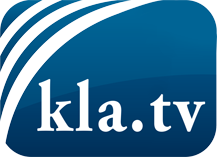 was die Medien nicht verschweigen sollten ...wenig Gehörtes vom Volk, für das Volk ...tägliche News ab 19:45 Uhr auf www.kla.tvDranbleiben lohnt sich!Kostenloses Abonnement mit wöchentlichen News per E-Mail erhalten Sie unter: www.kla.tv/aboSicherheitshinweis:Gegenstimmen werden leider immer weiter zensiert und unterdrückt. Solange wir nicht gemäß den Interessen und Ideologien der Systempresse berichten, müssen wir jederzeit damit rechnen, dass Vorwände gesucht werden, um Kla.TV zu sperren oder zu schaden.Vernetzen Sie sich darum heute noch internetunabhängig!
Klicken Sie hier: www.kla.tv/vernetzungLizenz:    Creative Commons-Lizenz mit Namensnennung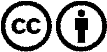 Verbreitung und Wiederaufbereitung ist mit Namensnennung erwünscht! Das Material darf jedoch nicht aus dem Kontext gerissen präsentiert werden. Mit öffentlichen Geldern (GEZ, Serafe, GIS, ...) finanzierte Institutionen ist die Verwendung ohne Rückfrage untersagt. Verstöße können strafrechtlich verfolgt werden.